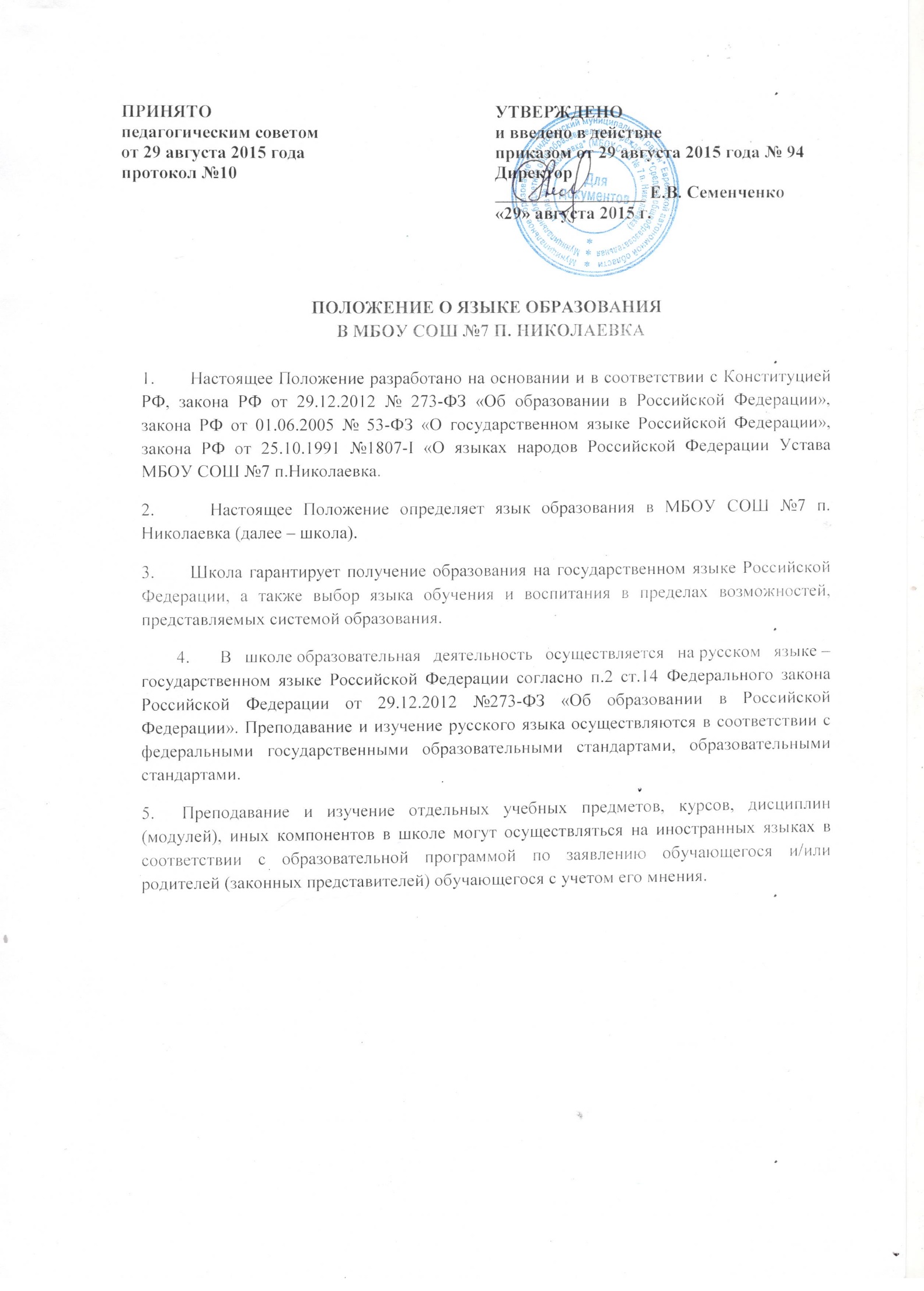 ПОЛОЖЕНИЕ О ЯЗЫКЕ ОБРАЗОВАНИЯ  В МБОУ СОШ №7 П. НИКОЛАЕВКА1.        Настоящее Положение разработано на основании и в соответствии с Конституцией РФ, закона РФ от 29.12.2012 № 273-ФЗ «Об образовании в Российской Федерации», закона РФ от 01.06.2005 № 53-ФЗ «О государственном языке Российской Федерации», закона РФ от 25.10.1991 №1807-I «О языках народов Российской Федерации Устава МБОУ СОШ №7 п.Николаевка.2.           Настоящее Положение определяет язык образования в МБОУ СОШ №7 п. Николаевка (далее – школа).3.        Школа гарантирует получение образования на государственном языке Российской Федерации, а также выбор языка обучения и воспитания в пределах возможностей, представляемых системой образования.        4.   В школе образовательная деятельность осуществляется на русском языке – государственном языке Российской Федерации согласно п.2 ст.14 Федерального закона Российской Федерации от 29.12.2012 №273-ФЗ «Об образовании в Российской Федерации». Преподавание и изучение русского языка осуществляются в соответствии с федеральными государственными образовательными стандартами, образовательными стандартами.5.    Преподавание и изучение отдельных учебных предметов, курсов, дисциплин (модулей), иных компонентов в школе могут осуществляться на иностранных языках в соответствии с образовательной программой по заявлению обучающегося и/или родителей (законных представителей) обучающегося с учетом его мнения.ПРИНЯТОпедагогическим советомот 29 августа 2015 годапротокол №10УТВЕРЖДЕНОи введено в действиеприказом от 29 августа 2015 года № 94Директор_________________ Е.В. Семенченко«29» августа 2015 г.